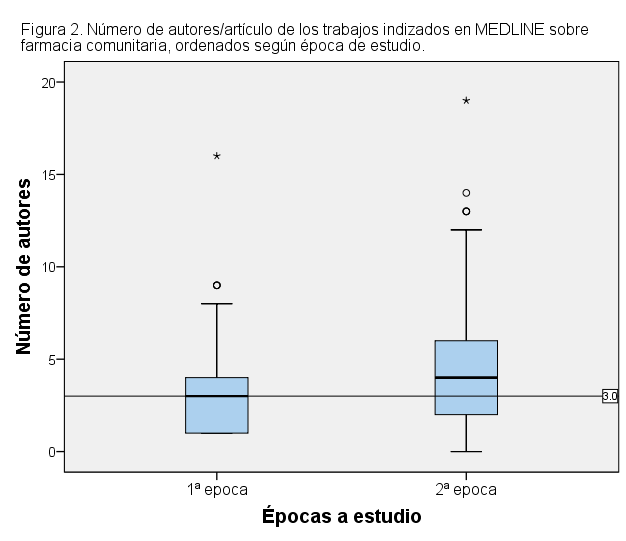 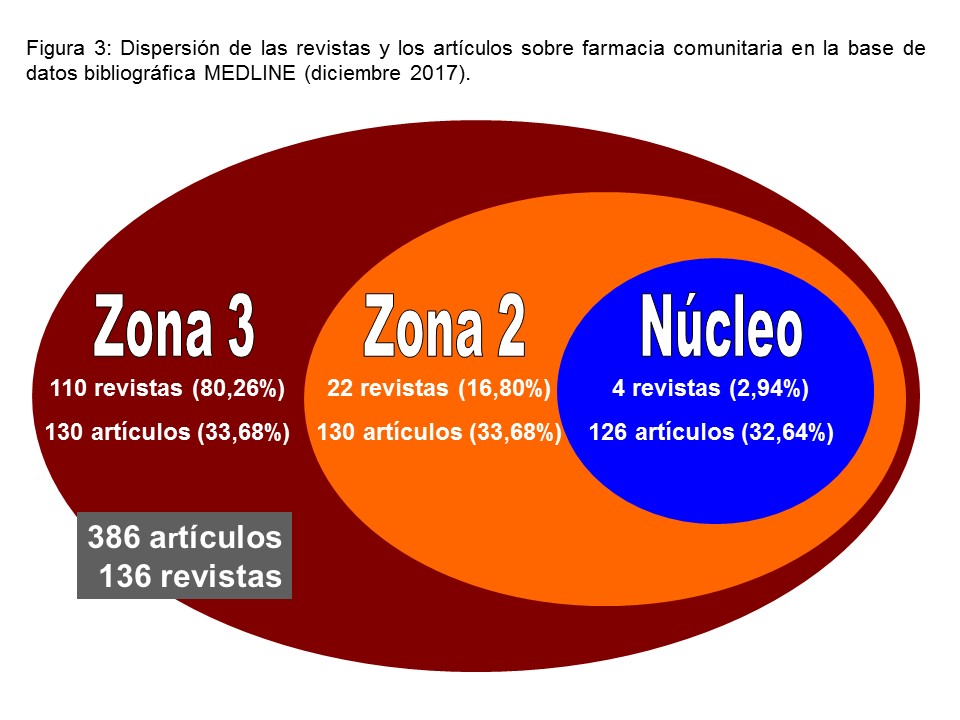 Tabla 1. Tipología documental de los artículos indizados en MEDLINE sobre farmacia comunitaria (n = 386), ordenados según época de estudio.Tabla 1. Tipología documental de los artículos indizados en MEDLINE sobre farmacia comunitaria (n = 386), ordenados según época de estudio.Tabla 1. Tipología documental de los artículos indizados en MEDLINE sobre farmacia comunitaria (n = 386), ordenados según época de estudio.Tabla 1. Tipología documental de los artículos indizados en MEDLINE sobre farmacia comunitaria (n = 386), ordenados según época de estudio.Tabla 1. Tipología documental de los artículos indizados en MEDLINE sobre farmacia comunitaria (n = 386), ordenados según época de estudio.Tabla 1. Tipología documental de los artículos indizados en MEDLINE sobre farmacia comunitaria (n = 386), ordenados según época de estudio.Tipo de artículo1ª época1966 a 20101ª época1966 a 20102ª época2011 a 20172ª época2011 a 20172ª época2011 a 2017Tipo de artículonúm.%; IC95%a%; IC95%anúm.%; IC95%aOriginal16442,49; 37,56-47,4242,49; 37,56-47,4214437,31; 32,48-42,13Revisión164,15; 2,16-6,134,15; 2,16-6,13102,59; 1,01-4,18Ensayo clínico92,33; 0,83-3,842,33; 0,83-3,8441,04; 0,03-2,05Carta82,07; 0,65-3,492,07; 0,65-3,4951,30; 0,17-2,42Editorial51,30; 0,17-2,421,30; 0,17-2,4230,78; 0,00-1,65Comentario41,04; 0,03-2,051,04; 0,03-2,0530,78; 0,00-1,65Serie de casos20,52; 0,00-1,230,52; 0,00-1,23------Histórico10,26; 0,00-0,770,26; 0,00-0,77------Biografía10,26; 0,00-0,770,26; 0,00-0,7710,26; 0,00-0,77Noticia10,26; 0,00-0,770,26; 0,00-0,7751,30; 0,17-2,42a IC95% = Intervalo de confianza al 95%a IC95% = Intervalo de confianza al 95%a IC95% = Intervalo de confianza al 95%a IC95% = Intervalo de confianza al 95%a IC95% = Intervalo de confianza al 95%a IC95% = Intervalo de confianza al 95%Tabla 2. Distribución por países de los trabajos indizados en MEDLINE sobre farmacia comunitariaa (n= 386), ordenados según época de estudio.Tabla 2. Distribución por países de los trabajos indizados en MEDLINE sobre farmacia comunitariaa (n= 386), ordenados según época de estudio.Tabla 2. Distribución por países de los trabajos indizados en MEDLINE sobre farmacia comunitariaa (n= 386), ordenados según época de estudio.Tabla 2. Distribución por países de los trabajos indizados en MEDLINE sobre farmacia comunitariaa (n= 386), ordenados según época de estudio.Tabla 2. Distribución por países de los trabajos indizados en MEDLINE sobre farmacia comunitariaa (n= 386), ordenados según época de estudio.Tabla 2. Distribución por países de los trabajos indizados en MEDLINE sobre farmacia comunitariaa (n= 386), ordenados según época de estudio.Tabla 2. Distribución por países de los trabajos indizados en MEDLINE sobre farmacia comunitariaa (n= 386), ordenados según época de estudio.País1ª época1966 a 20101ª época1966 a 20101ª época1966 a 20102ª época2011 a 20172ª época2011 a 20172ª época2011 a 2017Paísnúm.núm.%; IC95%bnúm.núm.%; IC95%bEstado Unidos9023,32; 19,10-27,5323,32; 19,10-27,536516,84; 13,11-20,5716,84; 13,11-20,57Reino Unido256,48; 4,02-8,936,48; 4,02-8,93194,92; 2,76-7,084,92; 2,76-7,08Australia133,37; 1,57-5,173,37; 1,57-5,17143,63; 1,76-5,493,63; 1,76-5,49Holanda112,58; 1,19-4,512,58; 1,19-4,5151,30; 0,17-2,421,30; 0,17-2,42Japón41,04; 0,03-2,051,04; 0,03-2,05102,59; 1,01-4,182,59; 1,01-4,18Canadá61,53; 0,32-2,791,53; 0,32-2,7951,30; 0,17-2,421,30; 0,17-2,42España30,78; 0,00-1,650,78; 0,00-1,6551,30; 0,17-2,421,30; 0,17-2,42Italia30,78; 0,00-1,650,78; 0,00-1,6520,52; 0,00-1,230,52; 0,00-1,23a Se presentan los países con 5 o más publicacionesb IC95% = Intervalo de confianza al 95%a Se presentan los países con 5 o más publicacionesb IC95% = Intervalo de confianza al 95%a Se presentan los países con 5 o más publicacionesb IC95% = Intervalo de confianza al 95%a Se presentan los países con 5 o más publicacionesb IC95% = Intervalo de confianza al 95%a Se presentan los países con 5 o más publicacionesb IC95% = Intervalo de confianza al 95%a Se presentan los países con 5 o más publicacionesb IC95% = Intervalo de confianza al 95%a Se presentan los países con 5 o más publicacionesb IC95% = Intervalo de confianza al 95%Tabla 3. Distribución de las instituciones productoras de 5 o más trabajos, indizados en MEDLINE, sobre farmacia comunitaria (n = 386), ordenados según época de estudio.Tabla 3. Distribución de las instituciones productoras de 5 o más trabajos, indizados en MEDLINE, sobre farmacia comunitaria (n = 386), ordenados según época de estudio.Tabla 3. Distribución de las instituciones productoras de 5 o más trabajos, indizados en MEDLINE, sobre farmacia comunitaria (n = 386), ordenados según época de estudio.Tabla 3. Distribución de las instituciones productoras de 5 o más trabajos, indizados en MEDLINE, sobre farmacia comunitaria (n = 386), ordenados según época de estudio.Tabla 3. Distribución de las instituciones productoras de 5 o más trabajos, indizados en MEDLINE, sobre farmacia comunitaria (n = 386), ordenados según época de estudio.Tabla 3. Distribución de las instituciones productoras de 5 o más trabajos, indizados en MEDLINE, sobre farmacia comunitaria (n = 386), ordenados según época de estudio.Tabla 3. Distribución de las instituciones productoras de 5 o más trabajos, indizados en MEDLINE, sobre farmacia comunitaria (n = 386), ordenados según época de estudio.Tabla 3. Distribución de las instituciones productoras de 5 o más trabajos, indizados en MEDLINE, sobre farmacia comunitaria (n = 386), ordenados según época de estudio.InstituciónInstitución1ª época1966 a 20101ª época1966 a 20101ª época1966 a 20102ª época2011 a 20172ª época2011 a 20172ª época2011 a 2017InstituciónInstituciónnúm.núm.%; IC95%anúm.núm.%; IC95%aWisconsin University330,78; 0,00-1,650,78; 0,00-1,6561,55; 0,32-2,791,55; 0,32-2,79Sydney University441,04; 0,03-2,051,04; 0,03-2,0551,30; 0,17-2,421,30; 0,17-2,42Utrecht University330,78; 0,00-1,650,78; 0,00-1,6530,78; 0,00-1,650,78; 0,00-1,65Iowa University441,04; 0,03-2,051,04; 0,03-2,0520,52; 0,00-1,230,52; 0,00-1,23Queen’s U. Belfast220,52; 0,00-1,230,52; 0,00-1,2330,78; 0,00-1,650,78; 0,00-1,65Minnesota University551,30; 0,17-2,421,30; 0,17-2,42---------a IC95% = Intervalo de confianza al 95%a IC95% = Intervalo de confianza al 95%a IC95% = Intervalo de confianza al 95%a IC95% = Intervalo de confianza al 95%a IC95% = Intervalo de confianza al 95%a IC95% = Intervalo de confianza al 95%a IC95% = Intervalo de confianza al 95%a IC95% = Intervalo de confianza al 95%Tabla 4. Revistas que han publicado 10 o más artículos, indizados en MEDLINE, sobre farmacia comunitaria (n = 386), ordenados según época de estudio.Tabla 4. Revistas que han publicado 10 o más artículos, indizados en MEDLINE, sobre farmacia comunitaria (n = 386), ordenados según época de estudio.Tabla 4. Revistas que han publicado 10 o más artículos, indizados en MEDLINE, sobre farmacia comunitaria (n = 386), ordenados según época de estudio.Tabla 4. Revistas que han publicado 10 o más artículos, indizados en MEDLINE, sobre farmacia comunitaria (n = 386), ordenados según época de estudio.Tabla 4. Revistas que han publicado 10 o más artículos, indizados en MEDLINE, sobre farmacia comunitaria (n = 386), ordenados según época de estudio.Tabla 4. Revistas que han publicado 10 o más artículos, indizados en MEDLINE, sobre farmacia comunitaria (n = 386), ordenados según época de estudio.Tabla 4. Revistas que han publicado 10 o más artículos, indizados en MEDLINE, sobre farmacia comunitaria (n = 386), ordenados según época de estudio.Tabla 4. Revistas que han publicado 10 o más artículos, indizados en MEDLINE, sobre farmacia comunitaria (n = 386), ordenados según época de estudio.Tabla 4. Revistas que han publicado 10 o más artículos, indizados en MEDLINE, sobre farmacia comunitaria (n = 386), ordenados según época de estudio.Abreviatura de la revista1ª época1ª época2ª época2ª épocaFI(JCR)Q(JCR)SJRQ(SJR)Abreviatura de la revista1966 a 20101966 a 20102011 a 20172011 a 2017FI(JCR)Q(JCR)SJRQ(SJR)Abreviatura de la revistanúm.%; IC95%anúm.%; IC95%aFI(JCR)Q(JCR)SJRQ(SJR)J Am Pharm Assoc256,48; 4,02-8,93338,55; 5,76-11,341,24140,4911Int J Clin Pharm------256,48; 4,02-8,931,55540,6801Res Social Adm Pharm20,52; 0,00-1,23215,44; 3,18-7,702,40310,9511Pharm World Sci205,18; 2,97-7,39------------------J Am Pharm Assoc (Wash)153,89; 1,96-5,81------------------Am J Pharm Educ92,33; 0,83-3,8430,78; 0,00-1,651,10930,4991Am J Health Syst Pharm92,33; 0,83-3,8430,78; 0,00-1,651,96930,6182Yakugaku Zasshi30,78; 0,00-1,6573,89; 1,96-5,810,32440,1663a IC95% = Intervalo de confianza al 95%f0 = Número de artículos publicados; FI(JCR) = Factor de Impacto según la base de datos Journal Citation Report para 2016;  Q(JCR) = Cuartil según la mejor posición que ocupa la revista en cualquier categoría en la base de datos Journal Citation Report; SJR = Indicador Scimago Journal Rank para 2016; Q(SJR) = Cuartil según la mejor posición que ocupa la revista en cualquier categoría en la base de datos Scimago Journal & Country Rank.a IC95% = Intervalo de confianza al 95%f0 = Número de artículos publicados; FI(JCR) = Factor de Impacto según la base de datos Journal Citation Report para 2016;  Q(JCR) = Cuartil según la mejor posición que ocupa la revista en cualquier categoría en la base de datos Journal Citation Report; SJR = Indicador Scimago Journal Rank para 2016; Q(SJR) = Cuartil según la mejor posición que ocupa la revista en cualquier categoría en la base de datos Scimago Journal & Country Rank.a IC95% = Intervalo de confianza al 95%f0 = Número de artículos publicados; FI(JCR) = Factor de Impacto según la base de datos Journal Citation Report para 2016;  Q(JCR) = Cuartil según la mejor posición que ocupa la revista en cualquier categoría en la base de datos Journal Citation Report; SJR = Indicador Scimago Journal Rank para 2016; Q(SJR) = Cuartil según la mejor posición que ocupa la revista en cualquier categoría en la base de datos Scimago Journal & Country Rank.a IC95% = Intervalo de confianza al 95%f0 = Número de artículos publicados; FI(JCR) = Factor de Impacto según la base de datos Journal Citation Report para 2016;  Q(JCR) = Cuartil según la mejor posición que ocupa la revista en cualquier categoría en la base de datos Journal Citation Report; SJR = Indicador Scimago Journal Rank para 2016; Q(SJR) = Cuartil según la mejor posición que ocupa la revista en cualquier categoría en la base de datos Scimago Journal & Country Rank.a IC95% = Intervalo de confianza al 95%f0 = Número de artículos publicados; FI(JCR) = Factor de Impacto según la base de datos Journal Citation Report para 2016;  Q(JCR) = Cuartil según la mejor posición que ocupa la revista en cualquier categoría en la base de datos Journal Citation Report; SJR = Indicador Scimago Journal Rank para 2016; Q(SJR) = Cuartil según la mejor posición que ocupa la revista en cualquier categoría en la base de datos Scimago Journal & Country Rank.a IC95% = Intervalo de confianza al 95%f0 = Número de artículos publicados; FI(JCR) = Factor de Impacto según la base de datos Journal Citation Report para 2016;  Q(JCR) = Cuartil según la mejor posición que ocupa la revista en cualquier categoría en la base de datos Journal Citation Report; SJR = Indicador Scimago Journal Rank para 2016; Q(SJR) = Cuartil según la mejor posición que ocupa la revista en cualquier categoría en la base de datos Scimago Journal & Country Rank.a IC95% = Intervalo de confianza al 95%f0 = Número de artículos publicados; FI(JCR) = Factor de Impacto según la base de datos Journal Citation Report para 2016;  Q(JCR) = Cuartil según la mejor posición que ocupa la revista en cualquier categoría en la base de datos Journal Citation Report; SJR = Indicador Scimago Journal Rank para 2016; Q(SJR) = Cuartil según la mejor posición que ocupa la revista en cualquier categoría en la base de datos Scimago Journal & Country Rank.a IC95% = Intervalo de confianza al 95%f0 = Número de artículos publicados; FI(JCR) = Factor de Impacto según la base de datos Journal Citation Report para 2016;  Q(JCR) = Cuartil según la mejor posición que ocupa la revista en cualquier categoría en la base de datos Journal Citation Report; SJR = Indicador Scimago Journal Rank para 2016; Q(SJR) = Cuartil según la mejor posición que ocupa la revista en cualquier categoría en la base de datos Scimago Journal & Country Rank.a IC95% = Intervalo de confianza al 95%f0 = Número de artículos publicados; FI(JCR) = Factor de Impacto según la base de datos Journal Citation Report para 2016;  Q(JCR) = Cuartil según la mejor posición que ocupa la revista en cualquier categoría en la base de datos Journal Citation Report; SJR = Indicador Scimago Journal Rank para 2016; Q(SJR) = Cuartil según la mejor posición que ocupa la revista en cualquier categoría en la base de datos Scimago Journal & Country Rank.Tabla 5. Distribución de los  Medical Subject Headings utilizados 10 o más veces en la indización de los artículos indizados en MEDLINE (n = 1453), sobre farmacia comunitaria, ordenados según época de estudio.Tabla 5. Distribución de los  Medical Subject Headings utilizados 10 o más veces en la indización de los artículos indizados en MEDLINE (n = 1453), sobre farmacia comunitaria, ordenados según época de estudio.Tabla 5. Distribución de los  Medical Subject Headings utilizados 10 o más veces en la indización de los artículos indizados en MEDLINE (n = 1453), sobre farmacia comunitaria, ordenados según época de estudio.Tabla 5. Distribución de los  Medical Subject Headings utilizados 10 o más veces en la indización de los artículos indizados en MEDLINE (n = 1453), sobre farmacia comunitaria, ordenados según época de estudio.Tabla 5. Distribución de los  Medical Subject Headings utilizados 10 o más veces en la indización de los artículos indizados en MEDLINE (n = 1453), sobre farmacia comunitaria, ordenados según época de estudio.Tabla 5. Distribución de los  Medical Subject Headings utilizados 10 o más veces en la indización de los artículos indizados en MEDLINE (n = 1453), sobre farmacia comunitaria, ordenados según época de estudio.Tabla 5. Distribución de los  Medical Subject Headings utilizados 10 o más veces en la indización de los artículos indizados en MEDLINE (n = 1453), sobre farmacia comunitaria, ordenados según época de estudio.Tabla 5. Distribución de los  Medical Subject Headings utilizados 10 o más veces en la indización de los artículos indizados en MEDLINE (n = 1453), sobre farmacia comunitaria, ordenados según época de estudio.MeSHMedical Subject HeadingsMeSHMedical Subject Headings1ª época1966 a 20101ª época1966 a 20101ª época1966 a 20102ª época2011 a 20172ª época2011 a 20172ª época2011 a 2017MeSHMedical Subject HeadingsMeSHMedical Subject Headingsnúm.núm.%; IC95%anúm.núm.%; IC95%aCommunity Pharmacy Services16516511,36; 9,72-12,9911,36; 9,72-12,991359,29; 7,80-10,789,29; 7,80-10,78Pharmacists45453,10; 2,21-3,993,10; 2,21-3,99775,30; 4,15-6,455,30; 4,15-6,45Professional Role880,55; 0,17-0,930,55; 0,17-0,93211,45; 0,83-2,061,45; 0,83-2,06Pharmacies14140,96; 0,46-1,470,96; 0,46-1,47120,83; 0,36-1,290,83; 0,36-1,29Patient Education as Topic13130,89; 0,41-1,380,89; 0,41-1,38100,69; 0,26-1,110,69; 0,26-1,11Attitude of Health Personnel12120,83; 0,36-1,290,83; 0,36-1,29110,76; 0,31-1,200,76; 0,31-1,20Drug Prescriptions11110,76; 0,31-1,200,76; 0,31-1,2070,48; 0,13-0,840,48; 0,13-0,84Health Knowledge, Attitudes, Practice880,55; 0,17-0,930,55; 0,17-0,93100,69; 0,26-1,110,69; 0,26-1,11Medication Therapy Management330,21; 0,00-0,440,21; 0,00-0,44130,89; 0,41-1,380,89; 0,41-1,38Pharmaceutical Preparations880,55; 0,17-0,930,55; 0,17-0,9380,55; 0,17-0,930,55; 0,17-0,93Education, Pharmacy11110,76; 0,31-1,200,76; 0,31-1,2020,14; 0,00-0,330,14; 0,00-0,33Medication Adherence330,21; 0,00-0,440,21; 0,00-0,44100,69; 0,26-1,110,69; 0,26-1,11Nonprescription Drugs440,28; 0,01-0,540,28; 0,01-0,5480,55; 0,17-0,930,55; 0,17-0,93Drug Information Services880,55; 0,17-0,930,55; 0,17-0,9340,28; 0,01-0,540,28; 0,01-0,54Rural Health Services10100,69; 0,26-1,110,69; 0,26-1,1120,14; 0,00-0,330,14; 0,00-0,33Prescription Drugs110,07; 0,00-0,200,07; 0,00-0,20100,69; 0,26-1,110,69; 0,26-1,11Mass Screening770,48; 0,13-0,840,48; 0,13-0,8440,28; 0,01-0,540,28; 0,01-0,54Students, Pharmacy880,55; 0,17-0,930,55; 0,17-0,9320,14; 0,00-0,330,14; 0,00-0,33HIV Infections220,14; 0,00-0,330,14; 0,00-0,3380,55; 0,17-0,930,55; 0,17-0,93a IC95% = Intervalo de confianza al 95%a IC95% = Intervalo de confianza al 95%a IC95% = Intervalo de confianza al 95%a IC95% = Intervalo de confianza al 95%a IC95% = Intervalo de confianza al 95%a IC95% = Intervalo de confianza al 95%a IC95% = Intervalo de confianza al 95%a IC95% = Intervalo de confianza al 95%Tabla 6. Distribución de las Áreas Temáticas utilizadas en la indización de los artículos indizados en MEDLINE (n = 1453), sobre farmacia comunitaria, ordenados según época de estudio.Tabla 6. Distribución de las Áreas Temáticas utilizadas en la indización de los artículos indizados en MEDLINE (n = 1453), sobre farmacia comunitaria, ordenados según época de estudio.Tabla 6. Distribución de las Áreas Temáticas utilizadas en la indización de los artículos indizados en MEDLINE (n = 1453), sobre farmacia comunitaria, ordenados según época de estudio.Tabla 6. Distribución de las Áreas Temáticas utilizadas en la indización de los artículos indizados en MEDLINE (n = 1453), sobre farmacia comunitaria, ordenados según época de estudio.Tabla 6. Distribución de las Áreas Temáticas utilizadas en la indización de los artículos indizados en MEDLINE (n = 1453), sobre farmacia comunitaria, ordenados según época de estudio.Tabla 6. Distribución de las Áreas Temáticas utilizadas en la indización de los artículos indizados en MEDLINE (n = 1453), sobre farmacia comunitaria, ordenados según época de estudio.Tabla 6. Distribución de las Áreas Temáticas utilizadas en la indización de los artículos indizados en MEDLINE (n = 1453), sobre farmacia comunitaria, ordenados según época de estudio.Tabla 6. Distribución de las Áreas Temáticas utilizadas en la indización de los artículos indizados en MEDLINE (n = 1453), sobre farmacia comunitaria, ordenados según época de estudio.Área TemáticaÁrea Temática1ª época1966 a 20101ª época1966 a 20101ª época1966 a 20102ª época2011 a 20172ª época2011 a 20172ª época2011 a 2017Área TemáticaÁrea Temáticanúm.núm.%; IC95%anúm.núm.%; IC95%aHealth Care Category29929920,58; 18,50-22,6620,58; 18,50-22,6625217,34; 15,40-19,2917,34; 15,40-19,29Psychiatry and Psychology Category81815,57; 4,39-6,755,57; 4,39-6,751027,02; 5,71-8,337,02; 5,71-8,33Persons Category59594,06; 3,05-5,084,06; 3,05-5,08966,61; 5,33-7,886,61; 5,33-7,88Analytical, Diagnostic and Therapeutic Techniques and Equipment Category64644,40; 3,35-5,464,40; 3,35-5,46825,64; 4,46-6,835,64; 4,46-6,83Chemicals and Drugs Category52523,58; 2,62-4,533,58; 2,62-4,53654,47; 3,41-5,54 4,47; 3,41-5,54 Diseases Category60604,13; 3,11-5,154,13; 3,11-5,15543,72; 2,74-4,693,72; 2,74-4,69Anthropology, Education, Sociology and Social Phenomena Category64644,40; 3,35-5,464,40; 3,35-5,46392,68; 1,85-3,522,68; 1,85-3,52Disciplines and Occupations Category21211,45; 0,83-2,061,45; 0,83-2,06100,69; 0,26-1,110,69; 0,26-1,11Information Science Category10100,69; 0,26-1,110,69; 0,26-1,1160,41; 0,08-0,740,41; 0,08-0,74Phenomena and Processes Category440,28; 0,01-0,540,28; 0,01-0,54100,69; 0,26-1,110,69; 0,26-1,11Technology and Food and Beverages Category660,41; 0,08-0,740,41; 0,08-0,7480,55; 0,17-0,930,55; 0,17-0,93Anatomy Category110,07; 0,00-0,200,07; 0,00-0,2040,28; 0,01-0,540,28; 0,01-0,54Organisms Category440,28; 0,01-0,540,28; 0,01-0,54---------Humanities Category110,07; 0,00-0,200,07; 0,00-0,20---------No indizados------------40,28; 0,01-0,540,28; 0,01-0,54a IC95% = Intervalo de confianza al 95%a IC95% = Intervalo de confianza al 95%a IC95% = Intervalo de confianza al 95%a IC95% = Intervalo de confianza al 95%a IC95% = Intervalo de confianza al 95%a IC95% = Intervalo de confianza al 95%a IC95% = Intervalo de confianza al 95%a IC95% = Intervalo de confianza al 95%